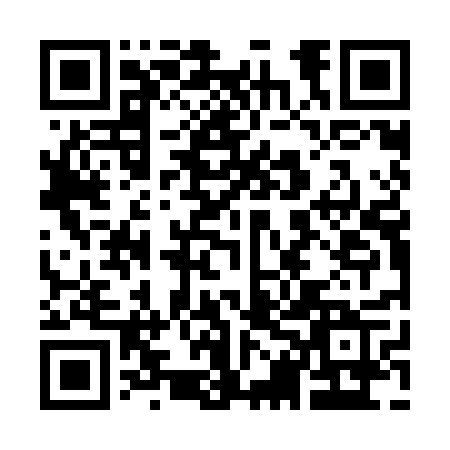 Prayer times for Bowser's Corner, Ontario, CanadaWed 1 May 2024 - Fri 31 May 2024High Latitude Method: Angle Based RulePrayer Calculation Method: Islamic Society of North AmericaAsar Calculation Method: HanafiPrayer times provided by https://www.salahtimes.comDateDayFajrSunriseDhuhrAsrMaghribIsha1Wed4:396:151:266:278:3710:142Thu4:376:141:266:288:3910:163Fri4:356:121:266:298:4010:184Sat4:336:111:266:308:4110:205Sun4:316:091:266:308:4210:226Mon4:296:081:256:318:4410:237Tue4:276:071:256:328:4510:258Wed4:256:051:256:338:4610:279Thu4:236:041:256:338:4710:2910Fri4:216:031:256:348:4910:3111Sat4:196:011:256:358:5010:3312Sun4:176:001:256:358:5110:3513Mon4:155:591:256:368:5210:3614Tue4:135:581:256:378:5310:3815Wed4:115:571:256:388:5510:4016Thu4:105:551:256:388:5610:4217Fri4:085:541:256:398:5710:4418Sat4:065:531:256:408:5810:4519Sun4:055:521:256:408:5910:4720Mon4:035:511:256:419:0010:4921Tue4:015:501:266:429:0110:5122Wed4:005:491:266:429:0210:5223Thu3:585:481:266:439:0410:5424Fri3:575:481:266:439:0510:5625Sat3:555:471:266:449:0610:5726Sun3:545:461:266:459:0710:5927Mon3:525:451:266:459:0811:0128Tue3:515:441:266:469:0911:0229Wed3:505:441:266:469:0911:0430Thu3:495:431:276:479:1011:0531Fri3:475:421:276:489:1111:07